   25.12.18 завершился конкурс детско – взрослых работ  «Зимняя фантазия». Все участники очень старались и поэтому все стали его победителями. Каждая  представленная работа   на выставке была  сказочная и праздничная. Большое спасибо всем участникам!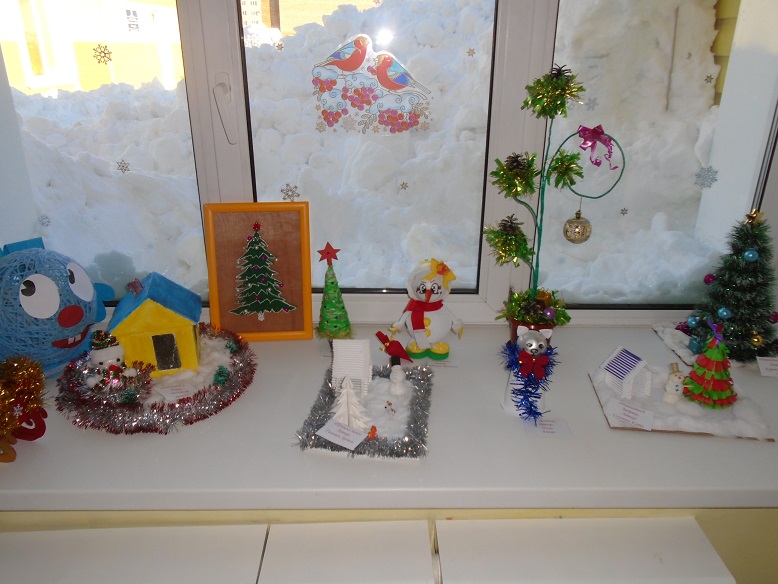 